AIR FORCE SCHOOL  BHUJ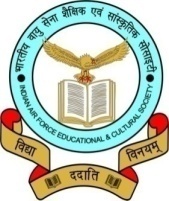 APPLICATION FOR THE POST OF     TEACHING/NON TEACHING 														     PhotoPOST APPLIED FOR:………………………………Name : ………………………………………………………………………………………..Father’s Name : ……………………………………………………………………………….Date of Birth : 	/ 	/ 	Age as on Date ……………………………………………Permanent Postal Address:…………………………………………………………………..Present Postal Address:……………………………………………………………………..Mob No with WhatsappNo.1: ……………………………………………………………….Mob No with WhatsappNo.2 (Alternate): ……………………………………………………E-Mail ID :- ……………………………………………………Educational Qualification : Annexure AExperience of Work if any : Annexure AAny other Achievements/Awards/Appreciation: …………………………Testimonials to be Attached: Relevant self Attested Xerox copy.(Through post)I hereby declare that above details are true to the best of my knowledge. Anything found false or incorrect at any stage, the appointing Authority has full right to take appropriate action against me as per the provisions.Place:Date :(Signature)Educational Qualification:** 							Annexure AExperience of  Work if any:Note: Hard copy along with Testimonials to be sent to Executive Director, Air Force School Bhuj, Opp. KV No 1, Air Force Station, Khavda Road- Bhuj 370001. PH:- 02832-244176Sr.No.Degree/ CertificateYearBoard/University/CollegeMain SubjectMarks ObtainedTotal MarksPercentage %a)High Schoolb)Intermediate or equivalentc)Under Graduated)Post Graduatee)B Edf)Any OtherSr.No.Post HeldInstitution/ SchoolFrom To Total No. of years/montha)b)c)  d)